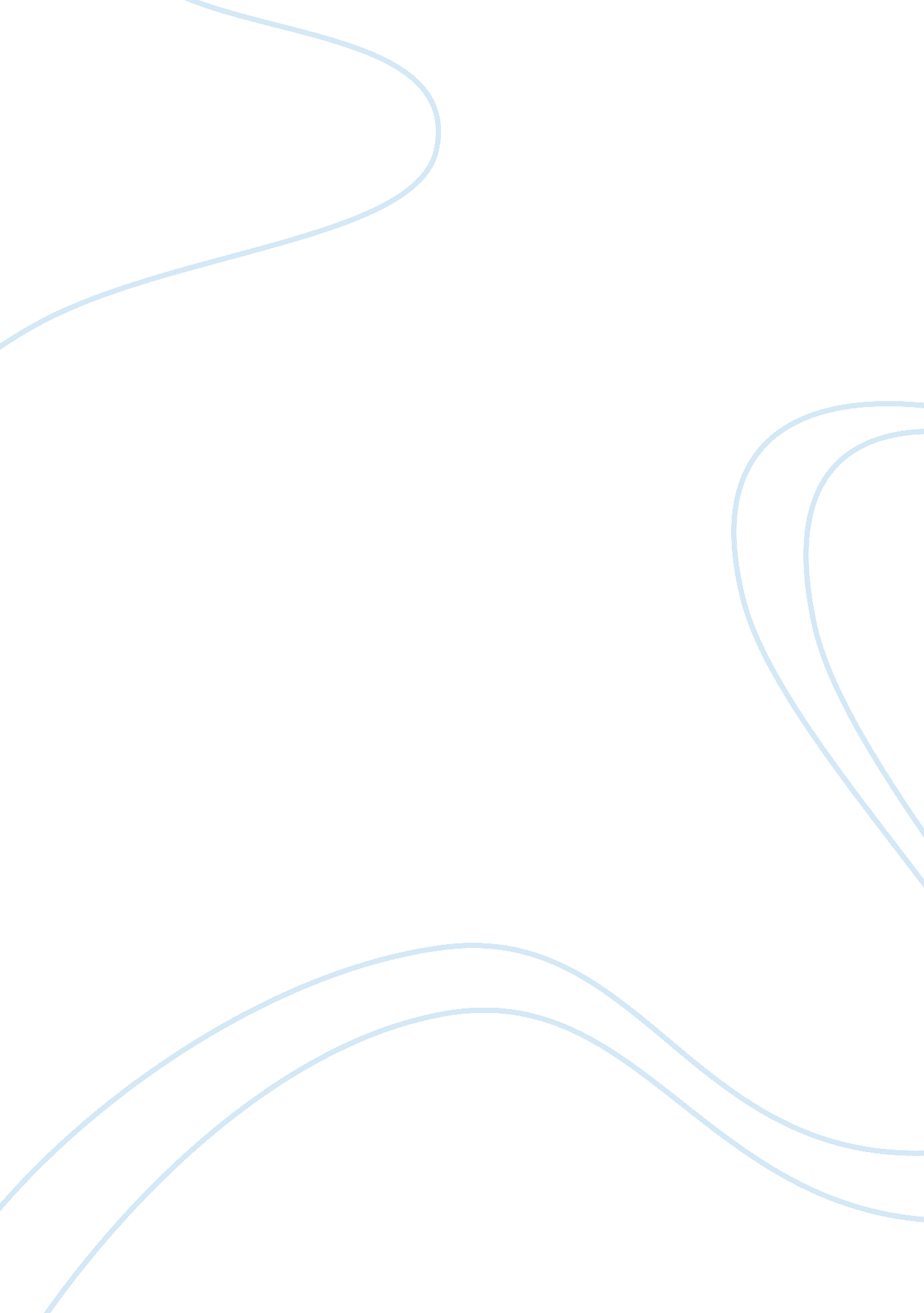 Components of a well-written paperEducation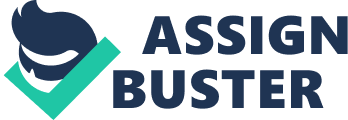 Academic writing is entirely different from like business writing. In depth analysis of facts, interpretation of hypothesis, correct grammar, spelling, structure and strict adherence to the norms of the format (APA, MLA, etc) used, few sources and correct referencing etc are the necessary qualities for a well written academic paper. Unlike business writing, imaginary concepts have no role in academic writing. The aim of business writing is to attract customers and for that purpose exaggeration of facts are needed up to certain extent. In academic writing such exaggerations were disallowed and the objectives of academic writing are to convince the tutor about the abilities of a student. Business writing is always persuasive whereas academic writing need not be persuasive always. 